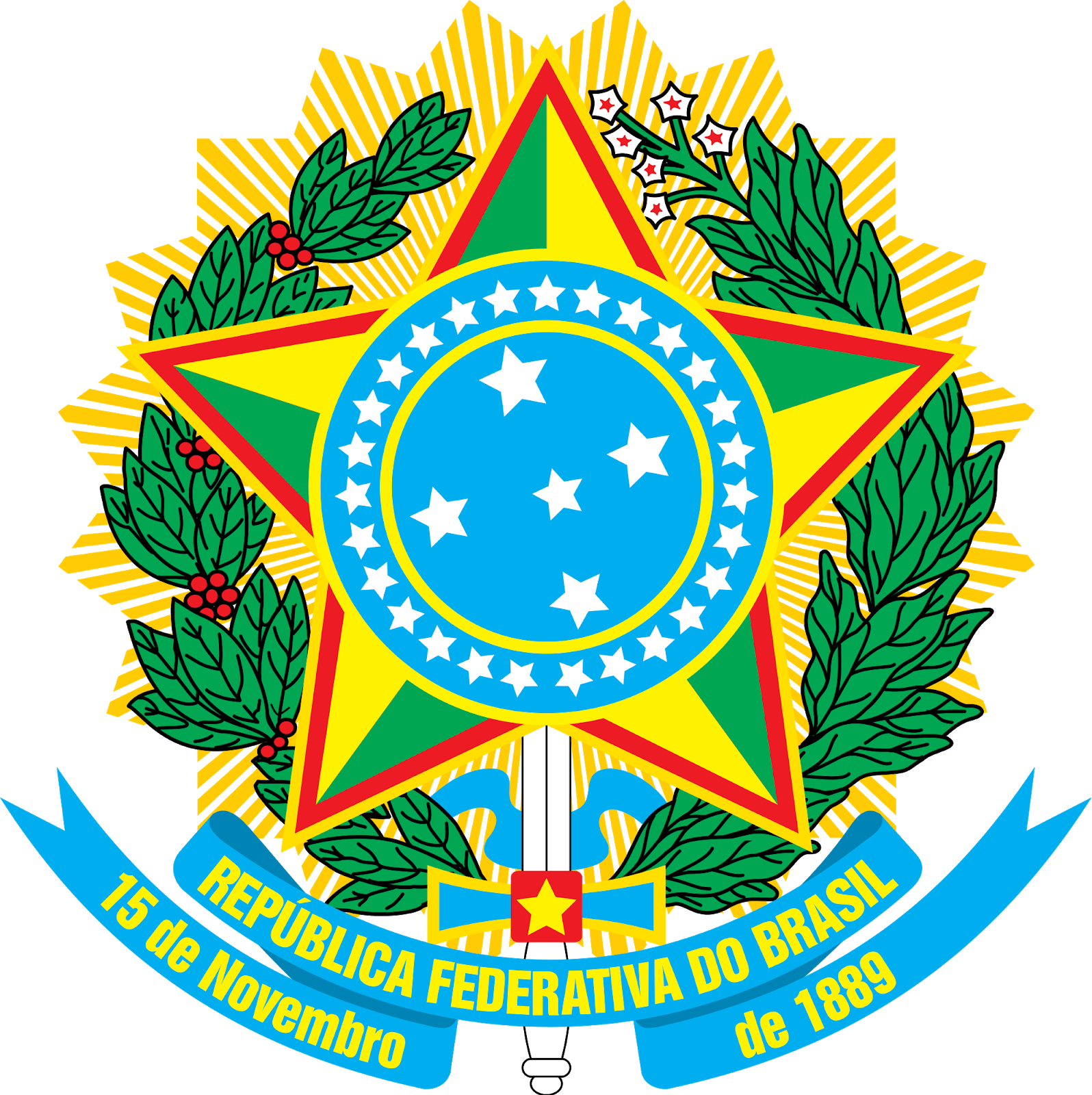 MINISTÉRIO DA EDUCAÇÃOUNIVERSIDADE FEDERAL DA INTEGRAÇÃO LATINO-AMERICANA INSTITUTO LATINO-AMERICANO DE TECNOLOGIA, INFRAESTRUTURA E TERRITÓRIOPROGRAMA DE PÓS-GRADUAÇÃO INTERDISCIPLINAR EM ENERGIA & SUSTENTABILIDADEFORMULÁRIO DE MEMBRO EXTERNO(dados exigidos pela atual plataforma da CAPES)Dados PessoaisNome:								 Endereço Pessoal (completo): 				  Bairro: 			Cidade: 		Estado:			 CEP: 	Telefone pessoal ou Celular: (DDD): 			  RG: 		Órgão Expedidor: 	Data de Expedição: 	 CPF:								 PIS/PASEP: 								 Data de Nascimento:	/	/	Estado Civil: 	Naturalidade: 	Nacionalidade:		 e-mail:			 IES de Origem: 			 Departamento: 		Dados BancáriosNº Conta Bancária: 		 Nome e Código do Banco *: 	Agência: 	(exemplo: Banco do Brasil – 001)Titulação - DoutoradoAno da Titulação: 	 Área da Titulação:  	 (http://www.capes.gov.br/avaliacao/tabela-de-areas-de-conhecimento)Nome da Instituição: 		 Sigla da Instituição: 		  País:		 Pós-Doutorado: sim ( ) não ( )Informar qual será o meio de transporte utilizado pelos professores externos.Se utilizarem veículo próprio, não será pago o Pro-labore.A depender da disponibilidade orçamentária, a participação do membro externo deverá ser realizada via web conference.